SYY Integrated Health Systems, Ltd.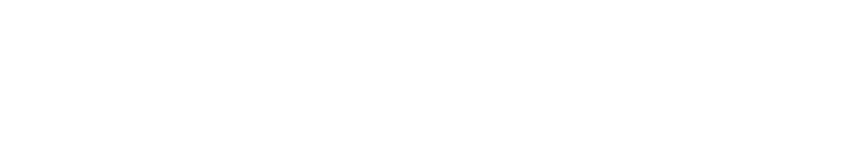 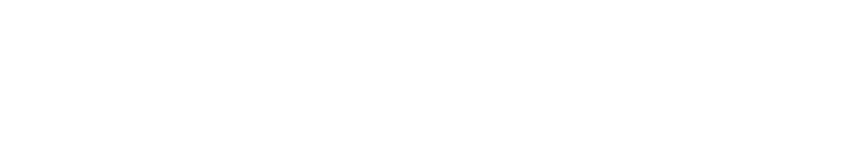   The Science of Medicine Teaching CompanyWebinar Order FormPlease use this form to order any of Dr. Yurkovsky’s future and/or past FCT webinars.For your convenience, you may return this form to our office by fax, email, or mail, at any time.Name:   	Email:  	I would like to order (please choose): An ongoing subscription to all future FCT webinars ($30.00/Webinar, 5 Webinars/year) An individual FCT webinar (past or upcoming) ($40.00) A package of 2-9 past webinars 			 A package of 10 past webinars       (10% discount)						     (15% discount)		 A package of 20 past webinars		            A package of 21+ past webinars          (30% discount)				                           (35% discount)*If you are purchasing a package of past webinars, please indicate, below, the corresponding number for each desired webinar: #_______, #_______, #_______, #_______, #_______, #_______, #_______, #_______, #_______, #_______, #_______, #_______, #_______, #_______, #_______, #_______, #_______, #_______, #_______, #_______, #_______, #_______, #_______, #_______, #_______, #_______, #_______, #_______, #_______, #_______, #_______, #_______, #_______, #_______, #_______, #_______, #_______, #_______, #_______, #_______, #_______, #_______, #_______, #_______, #_______, #_______, #_______, #_______, Credit Card: Visa / MasterCard / AMEX (Discover not accepted):Expiration   		CVV / Security Code	To avoid any misunderstanding, subscription cancellations must be submitted only in writing (email or fax).     Signature: ____________________________________________________________